ГАННІВСЬКА ЗАГАЛЬНООСВІТНЯ ШКОЛА І-ІІІ СТУПЕНІВПЕТРІВСЬКОЇ СЕЛИЩНОЇ РАДИ ОЛЕКСАНДРІЙСЬКОГО РАЙОНУКІРОВОГРАДСЬКОЇ ОБЛАСТІНАКАЗ27.08.2021                                                                                      № 128с. ГаннівкаПро затвердження освітньої програмиГаннівської загальноосвітньої школи І-ІІІ ступенівНа виконання Закону України «Про освіту», відповідно до рішення педагогічної ради, протокол від 31 серпня 2001 року №1НАКАЗУЮ:1. Затвердити освітню програму  загальної середньої освіти І, ІІ, ІІІ ступенів (додаток) відповідно до наказів  Міністерства освіти і науки  України:№ 1272 від 08.10.2019р. "Про затвердження  типових освітніх  та навчальних програм для 1-2-х класів  закладів загальної середньої  освіти ".№ 1273 від 08.10.2019р. "Про затвердження  типової освітньої програми закладів загальної середньої  освіти І ступеня".№ 405 від 20.04.2018р. "Про затвердження  типової освітньої програми закладів загальної середньої  освіти ІІ ступеня".№ 408 від  20.04.2018р. ( в редакції наказу Міністерства освіти і науки України  від 28.11.2019р. № 1493, таблиці 2,3)  "Про затвердження  типової освітньої програми закладів загальної середньої  освіти ІІІ ступеня".2. Заступнику директора з навчально-виховної роботи Ганнівської ЗШ І-ІІ ступенів СОЛОМЦІ Т.В., заступнику завідувача Володимирівської ЗШ І-ІІ ступенів, філії Ганнівської ЗШ І-ІІІ ступенів ПОГОРЄЛІЙ Т.В., заступнику завідувача Іскрівської ЗШ І-ІІІ ступенів, філіії Ганнівської ЗШ І-ІІІ ступенів БОНДАРЄВІЙ Н.П. забезпечити необхідні умови щодо реалізації у повному обсязі інваріантної та варіативної складових робочого навчального плану загальноосвітнього навчального закладу. 3. Контроль за виконанням даного наказу  лишаю за собою.Директор школи                                                                                О.КанівецьЗ наказом ознайомлені:                                                                     Т.СоломкаТ.ПогорєлаН.Бондарєва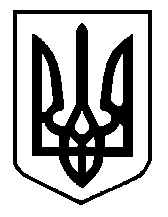 